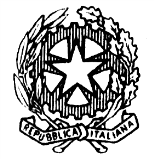 TRIBUNALE DI NOCERA INFERIOREUDIENZA DEL 25.05.2023 ore 09.00 e ss.Giudice: Dott. Federico NOSCHESE ORDINE DI CHIAMATA DEI PROCESSII° Fascia ore 09:00 – 09:30  RGT n. 489-23 – RGNR n. 2886-22  RGT n. 490-23 – RGNR n. 2150-22  RGT n. 488-23 – RGNR n. 999-21  RGT n. 484-23 – RGNR n. 2625-22  (RGT n. 681-19) – RGNR 909-12  RGT n. 383-23 – RGNR n. 5351-21  RGT n. 374-23 – RGNR n. 4861-22  (RGT n. 2999-19) – RGNR n. 473-19  (RGT n. 532-21) – RGNR n. 8713-19  (RGT n. 583-21) – RGNR n. 13-18  (RGT n. 234-21) – RGNR n. 73-20  (RGT n. 1648-17) – RGNR n. 3503-16II° Fascia ore 09:30 – 11:00  RGT n. 514-23 – RGNR n. 1743-23  RGT n. 324-23 – RGNR n. 1169/23  (RGT n. 1585-20) – RGNR n. 5063-19  (RGT n 1514-19) – RGNR n. 5866-16  (RGT n. 880-21) – RGNR n. 2746-17  RGT n. 1236-22 – RGNR n. 1607-2018  (RGT n. 2847-18) – RGNR n. 1333-18  RGT n. 382-22 – RGNR n. 1576-22  (RGT n. 2255-18) – RGNR n. 5613-17  RGT n. 1194-22 – RGNR n. 3159-19  (RGT n. 414-20) – RGNR n. 3063-19III° Fascia ore 11:00 – 12:00  RGT n. 1395-22 – RGNR n. 6796-21  (RGT n. 133-21) – RGNR n. 5033-18  (RGT n. 1504/18) – RGNR n. 5733-17  RGT n. 870-22 – RGNR n. 2598-19  (RGT n. 44-22) – RGNR n. 2908-20  (RGT n. 1315-21) – RGNR n. 5430-20  (RGT n. 958-20) – RGNR n. 3933-19 ore 11:30  (RGT n. 2015-19) – RGNR n. 1558-16IV° Fascia ore 12:00 – 14:00  (RGT n. 63-21) – RGNR n. 2833-16   (RGT n. 2405-18) – RGRN n. 5485 -17 ore 12:30 (RGT n. 686-20) – RGNR n. 2870-16    RGT n. 171-22 – RGNR n. 1603-21 (RGT n. 1610-20) – RGNR n. 543-19 ore 13:00V° Fascia ore 14:00 – 15:30 (RGT n 820-19) – RGNR n. 2930-18 (RGT n. 182-21) – RGNR n. 3203-19 RGT n. 124-22 – RGNR n. 5063-18 (RGT n. 2070-20) – RGNR n. 5001-17 (RGT n. 1418-21) – RGNR n. 2493-19 (RGT n. 2328-19) – RGNR n. 3922-19 ore 15:30